Město Příbor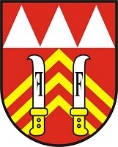 Zastupitelstvo města PříborObecně závazná vyhláška města Příboro stanovení obecního systému odpadového hospodářstvíZastupitelstvo města Příbor se na svém zasedání dne …….. usnesením č. … usneslo vydat na základě § 59 odst. 4 zákona č. 541/2020 Sb., o odpadech, ve znění pozdějších předpisů (dále jen „zákon o odpadech“), a v souladu s § 10 písm. d) a § 84 odst. 2 písm. h) zákona č. 128/2000 Sb., o obcích (obecní zřízení), ve znění pozdějších předpisů, tuto obecně závaznou vyhlášku (dále jen „vyhláška“):Čl. 1.Úvodní ustanoveníTato vyhláška stanovuje obecní systém odpadového hospodářství na území města Příbor.Každý je povinen odpad nebo movitou věc, které předává do obecního systému, odkládat na místa určená městem v souladu s povinnostmi stanovenými pro daný druh, kategorii nebo materiál odpadu nebo movitých věcí zákonem o odpadech a touto vyhláškou.V okamžiku, kdy osoba zapojená do obecního systému odloží movitou věc nebo odpad, s výjimkou výrobků s ukončenou životností, na místě městem k tomuto účelu určeném, stává se město vlastníkem této movité věci nebo odpadu. Stanoviště sběrných nádob je místo, kde jsou sběrné nádoby trvale nebo přechodně umístěny za účelem dalšího nakládání s komunálním odpadem. Stanoviště sběrných nádob jsou individuální nebo společná pro více uživatelů.Čl. 2.Oddělené soustřeďování komunálního odpadu Osoby předávající komunální odpad na místa určená městem jsou povinny odděleně soustřeďovat následující složky:Biologický odpad rostlinného původu,Papír,Plasty včetně PET lahví, nápojové kartony, kovové obaly,Sklo,Kovy,Nebezpečné odpady,Objemný odpad,Jedlé oleje a tuky,Textil, Biologický odpad z kuchyní a stravoven,Směsný komunální odpad.Směsným komunálním odpadem se rozumí zbylý komunální odpad po stanoveném vytřídění podle odstavce 1 písm. a), b), c), d), e), f), g), h), i) a j).Objemný odpad je takový odpad, který vzhledem ke svým rozměrům nemůže být umístěn do sběrných nádob (např. koberce, matrace, nábytek).Čl. 3.Určení míst pro oddělené soustřeďování určených složek komunálního odpaduPapír, plasty včetně PET lahví, nápojové kartony, kovy, sklo, jedlé oleje a tuky, textil a biologický odpad z kuchyní a stravoven se soustřeďují do zvláštních sběrných nádob, kterými jsou barevně rozlišené nádoby – popelnice a kontejnery.Zvláštní sběrné nádoby jsou umístěny na stanovištích, jejichž seznam a mapa umístění je na webových stránkách města, odboru životního prostředí (https://zpo.pribor.eu/).Zvláštní sběrné nádoby jsou barevně odlišeny a označeny příslušnými nápisy:Papír, nádoby 240 l a 1100 l, barva modrá,Plasty, PET lahve, nápojové kartony, kovové obaly, nádoby 240 l a 1100 l, barva žlutá,Sklo, nádoby 1100 l, 1300 l, 1500 l, 3200 l, barva zelená,Jedlé oleje a tuky, nádoby 240 l, barva černo-fialová,Textil, barva bílá,Biologický odpad z kuchyní a stravoven, nádoby 120 l, barva hnědo-růžová.Do zvláštních sběrných nádob je zakázáno ukládat jiné složky komunálních odpadů, než pro které jsou určeny.Zvláštní sběrné nádoby je povinnost plnit tak, aby je bylo možno uzavřít a odpad z nich při manipulaci nevypadával. Pokud to umožňuje povaha odpadu, je nutno objem odpadu před jeho odložením do sběrné nádoby minimalizovat. Papír, biologické odpady rostlinného původu, plasty včetně PET lahví, nápojové kartony, sklo, kovy, textil, jedlé oleje a tuky lze také odevzdávat ve Sběrném dvoře Točna Příbor, který je umístěn v Příboře na Štramberské ulici č.p. 1688 (dále jen „sběrný dvůr“). Čl. 4. Sběr nebezpečných složek komunálního odpaduNebezpečný odpad lze celoročně odevzdávat na sběrném dvoře.Čl. 5. Sběr objemného odpaduObjemný odpad lze celoročně odevzdávat na sběrném dvoře.Čl. 6.Soustřeďování směsného komunálního odpaduSměsný komunální odpad se odkládá do sběrných nádob. Pro účely této vyhlášky se sběrnými nádobami rozumějí:a) popelnice 120 l, 240 l černé barvy,b) kontejnery 1100 l černé barvy,c) odpadkové koše, které jsou umístěny na veřejných prostranstvích ve městě, sloužící pro odkládání drobného směsného komunálního odpadu.Soustřeďování směsného komunálního odpadu podléhá požadavkům stanoveným v čl. 3 odst. 4 a 5.Čl. 7.Nakládání s komunálním odpadem vznikajícím na území města při činnosti právnických a podnikajících fyzických osobPrávnické a podnikající fyzické osoby zapojené do obecního systému na základě smlouvy s městem komunální odpad dle čl. 2 odst. 1 písm. a), b), c) a j) předávají do nádob umístěných před jednotlivými provozovnami, pronajatých a svážených Technickými službami města Příbora, p. o.Výše úhrady za zapojení do obecního systému se stanoví na základě ceníku schváleného zastupitelstvem města a zveřejněném za webových stránkách města.Úhrada se vybírá dle smluvního ujednání (měsíčně, čtvrtletně, ročně) převodem na účet po vystavení faktury.Čl. 8.Nakládání s movitými věcmi v rámci předcházení vzniku odpaduMěsto v rámci předcházení vzniku odpadu za účelem jejich opětovného použití nakládá s těmito movitými věcmi:	a) funkční bytový i zahradní nábytek,	b) veškeré vybavení domácnosti a nádobí,	c) knihy, časopisy, hry, hračky,	d) sportovní potřeby, auto vybavení,	e) potřeby pro děti, chovatele, zahrádkáře.Movité věci uvedené v odst. 1 lze předávat do Re-use centra, které je součástí sběrného dvora. Movitá věc musí být předána v takovém stavu, aby bylo možné její opětovné použití.Čl. 9.Nakládání s výrobky s ukončenou životností v rámci služby pro výrobce 
(zpětný odběr)Město v rámci služby pro výrobce nakládá s těmito výrobky s ukončenou životností: a)	elektrozařízení,b)	baterie a akumulátory,c)	pneumatiky. Výrobky s ukončenou životností uvedené v odst. 1 lze předávat na sběrný dvůr.Čl. 10.KompostováníKomunitním kompostováním je systém soustřeďování rostlinných zbytků z údržby zeleně, zahrad a domácností z území města, jejich úprava a následné zpracování v komunitní kompostárně na kompost.Rostlinné zbytky z údržby zeleně, zahrad a domácností ovoce a zelenina ze zahrad a kuchyní, drny se zeminou, rostliny a jejich zbytky neznečištěné chemickými látkami, které budou využity v rámci komunitního kompostování, lze:a)	předávat pověřené osobě provádějící svoz vždy 2x v měsíci dle harmonogramu svozu, zveřejněného na webových stránkách města,b)	odkládat do hnědých kontejnerů přistavených na místech uvedených na webových stránkách města,c)	předávat v komunitní kompostárně umístěné ve sběrném dvoře. Čl. 11.Zrušovací ustanoveníZrušuje se obecně závazná vyhláška č. 4/2021 o stanovení obecního systému odpadového hospodářství, ze dne 20.10.2021.Čl. 12.ÚčinnostTato vyhláška nabývá účinnosti dnem 01.01.2023.	…………….………………...……………….	…………….………………...……………….	Ing. Dana Forišková, Ph.D., v. r.		místostarosta	starosta